Конспект ООД в старшей группе на тему:«День народного единства».Подготовил воспитатель: Коломыцева И.В.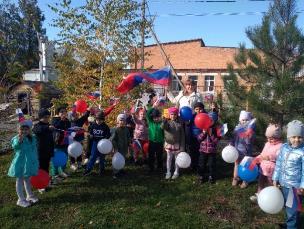 
Цель: Расширение знаний и представлений о России, о народах и национальностях России, об истории возникновения праздника, формирование дружеских отношений в коллективе.
Задачи:
1. Расширять знания и представления детей о России, о флаге, гербе и гимне, народах и национальностях, знание об истории возникновения праздника "День народного единства" , формирование дружеских отношений в детском коллективе.
2. Развитие памяти, логического и творческого мышления, воображения, речи, развитие мелкой моторики.
3. Воспитание любви к Родине, патриотических чувств, сплоченности детского коллектива.                       Ход мероприятия:Воспитатель:Собрались все дети в круг,Я твой друг и ты мой друг.Крепко за руки возьмемсяИ друг другу улыбнемся.-  Ребята, Вы любите праздники?Дети: да! ( Слайд 1)Воспитатель:А какие праздники вы знаете?Дети: День рождения, Новый год, 8 марта, День Защитников Отечества, День матери.Воспитатель:- Молодцы, дети, много праздников вы назвали. Но есть еще один замечательный праздник - День народного единства.  Вся наша страна отмечает его 4 ноября. Вы знакомы с этим праздником и историей его возникновения? (Слайд 2)Дети: нет.Воспитатель:-Я предлагаю вам послушать мой рассказ. (Слайд 3)- Россия – великая и могучая страна. В ней проживают люди разных национальностей. На ее территории много лесов и полей, гор и равнин, рек, озер и морей. Очень часто на Россию нападали враги, чтобы завладеть ее просторами и покорить ее народы.  Не раз приходилось храбрым русским воинам защищать Родину.  (Слайд 4)          Много лет тому назад наша Родина была занята врагами - поляками.  Они грабили, разоряли нашу землю. В то время народы и города России не были едины и, поэтому, не могли справиться с завоевателями. Казалось, что Русское государство погибло.  Но русские люди не могли и не хотели с этим мириться.        И вот однажды осенью в городе Нижнем Новгороде простой гражданин Кузьма Минин обратился к народу с призывом объединиться всем вместе и собрать войско для борьбы с поляками.   (Слайд 5).        Командовать войском позвали одного из лучших военачальников того времени -  храброго и честного князя Дмитрия Пожарского. (Слайд 6).Все народы и земли Российского государства объединились для борьбы против захватчиков. Начались бои за Москву. (Слайд 7). Князь Пожарский оказался талантливым полководцем. А Кузьма Минин, не жалея жизни, сражался под стенами столицы, как простой воин. (Слайд 8).        И вот наступил долгожданный день: вражеское войско было побеждено.  Россия стала свободной, а ее народы едиными. В честь объединения всех народов и земель России и победы над врагами Минину и Пожарскому отлили памятник из меди с надписью: «Гражданину Минину и князю Пожарскому благодарная Россия». Поставили этот памятник в Москве - столице нашей Родины на Красной площади – в самом сердце России. (Слайд 9).Воспитатель:-Ребята, вам понравился мой рассказ? Какими словами можно охарактеризовать Кузьму Минина и князя Дмитрия Пожарского? Дети: Да. Они герои, смелые, мужественные, храбрые, сильные, стойкие, любящие свою Родину.Воспитатель:-Правильно, ребята.Минин и Пожарский –Русские герои.Минин и ПожарскийСтолицу взяли с боем.Смогли они народы на подвиг вдохновить,Чтоб возвратить свободуИ мир восстановить.Эта славная победа сделала навсегда незабываемым для нас день 4 ноября. В честь этого события мы празднуем теперь День народного единства, как заслуженный праздник. Этот день отмечен красным числом в календаре. В этот праздник у всех выходной день. Люди ходят друг к другу в гости, собираются вместе, на улицах и площадях проходят праздничные мероприятия, устраиваются народные гуляния. (Слайд 10).Воспитатель: Ребята, каждая страна имеет свои государственные символы: флаг, герб и гимн. Какой флаг у России? (Слайд 11)Дети: Трехцветный. Состоит из трех полосок- белой, синей, красной.Воспитатель: Правильно. Белый- это цвет мира. Он говорит о том, что наша страна миролюбивая, она ни на кого не нападает.Синий- это цвет верности. Народ любит свою страну, верен ей, защищает ее.Красный-цвет силы. Это кровь, пролитая за Родину. (Слайд12)Проводится дидактическая игра «Собери флаг России». Воспитатель: (показывает) Посмотрите, а это герб России. Что изображено на гербе России? (Слайд 13) Дети: Изображен Орел.Воспитатель: — Обратите внимание, что на нашем гербе у орла две головы, значит, он не пропустит ни одного врага. В лапах орла символы власти скипетр и держава, такие в старину были у русских царей. У каждого государства обязательно есть свой гимн. Гимн- это торжественная песня. Его исполняют в самых торжественных случаях, во время праздников и других важных событий. При исполнении гимна все обязательно встают, а мужчины снимают головные уборы.Предлагаю всем встать и послушать гимн России. (Слайд 14)Слушание гимна России.
Воспитатель: Ребята, одна у человека мать, одна и Родина. Крепко любит Родину народ. Много сложил о ней пословиц и поговорок. Давайте их вспомним. (Слайд 15)Кто вспомнит, поднимайте руку, мы с удовольствием вас послушаем.Дети:-Смелость силе воевода.-Тот герой кто за Родину горой.-За край свой насмерть стой.-Сам погибай, а товарища выручай.-Жить - Родине служить.-Не тот герой, кто награду ждёт, а тот герой, кто за народ идёт.-Если дружба велика, будет Родина крепка.Воспитатель: - Замечательно! Много пословиц и поговорок мы сегодня услышали. Помните всегда, ребята: нам надо держаться вместе, помогать друг другу, уметь прощать и забывать обиды.И сегодня накануне Дня народного единства мы с вами проведем акцию                    «Мы -  вместе!». (Слайд 16)(Воспитатель предлагает подойти к столами, где приготовлено все необходимое). Воспитатель:-Прежде, чем приступить к работе, мы сделаем разминку.В нашей стране горы высокие, (руки вверх, на носочках)Реки глубокие, (присели)
Степи широкие, (руки в стороны)Леса большие, (руками описываем круг)А мы - ребята вот такие!Воспитатель: (Слайд 17)-Сейчас мы обведем свои ладошки на цветной бумаге, вырежем их силуэты и приклеим на ватмане, в центре которого изображена территория России. Вам нужно будет расположить силуэты своих ладошек рядом друг с другом, как будто мы крепко держимся за руки -  это будет означать то, что мы вместе, мы едины, а значит непобедимы!Воспитатель:Давайте, друзья, мы за руки возьмемся,Из песен и игр мы венок заплетем.По нашей стране, по России пройдемся,С друзьями большой хоровод заведем. (Слайд 18-19).